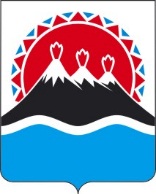 В соответствии со статьей 47.2 Бюджетного кодекса Российской Федерации, пунктом 3 постановления Правительства Российской Федерации от 06.05.2016 № 393 «Об общих требованиях к порядку принятия решений о признании безнадежной к взысканию задолженности по платежам в бюджеты бюджетной системы Российской Федерации» и в целях совершенствования организации работы по сокращению безнадежной к взысканию задолженности в Министерстве экономического развития Камчатского краяПРИКАЗЫВАЮ:1.	Утвердить Порядок принятия решений о признании безнадежной к взысканию задолженности по платежам в краевой бюджет, главным администратором доходов по которым является Министерство экономического развития Камчатского края, согласно приложению к настоящему приказу.2.	Настоящий приказ вступает в силу после дня его официального опубликования.Приложение к приказу Министерства экономического развития Камчатского края от [Дата регистрации] № [Номер документа]Порядок принятия решений о признании безнадежной к взысканию задолженности по платежам в краевой бюджет, главным администратором доходов по которым является Министерство экономического развития Камчатского края1.	Настоящий Порядок принятия решений о признании безнадежной к взысканию задолженности по платежам в краевой бюджет, главным администратором доходов по которым является Министерство экономического развития Камчатского края (далее – Порядок) определяет правила и процедуру признания задолженности, числящейся за юридическими лицами и физическими лицами, зарегистрированными в качестве индивидуальных предпринимателей, безнадежной к взысканию.2.	Задолженность признается безнадежной к взысканию и списывается в случаях при наличии одного из следующих оснований:1) смерти физического лица – плательщика платежей в краевой бюджет или объявления его умершим в порядке, установленном гражданским процессуальным законодательством Российской Федерации;2) признания банкротом индивидуального предпринимателя – плательщика платежей в краевой бюджет в соответствии с Федеральным законом от 26.10.2002 № 127-ФЗ «О несостоятельности (банкротстве)» – в части задолженности по платежам в краевой бюджет, не погашенной по причине недостаточности имущества должника;3) признания банкротом гражданина, не являющегося индивидуальным предпринимателем, в соответствии с Федеральным законом от 26.10.2002                      № 127-ФЗ «О несостоятельности (банкротстве)» – в части задолженности по платежам в краевой бюджет, не погашенной после завершения расчетов с кредиторами в соответствии с указанным Федеральным законом;4) ликвидации организации – плательщика платежей в краевой бюджет в части задолженности по платежам в краевой бюджет, не погашенной по причине недостаточности имущества организации и (или) невозможности ее погашения учредителями (участниками) указанной организации в пределах и порядке, которые установлены законодательством Российской Федерации;5) применения актов об амнистии или о помиловании в отношении осужденных к наказанию в виде штрафа или принятия судом решения, в соответствии с которым администратор доходов краевого бюджета утрачивает возможность взыскания задолженности по платежам в краевой бюджет;6) вынесения судебным приставом-исполнителем постановления об окончании исполнительного производства и о возвращении взыскателю исполнительного документа по основанию, предусмотренному пунктом 3 или 4 части 1 статьи 46 Федерального закона от 02.10.2007 № 229-ФЗ «Об исполнительном производстве», если с даты образования задолженности по платежам в краевой бюджет прошло более пяти лет, в следующих случаях:а) размер задолженности не превышает размера требований к должнику, установленного законодательством Российской Федерации о несостоятельности (банкротстве) для возбуждения производства по делу о банкротстве;б) судом возвращено заявление о признании плательщика платежей в бюджет банкротом или прекращено производство по делу о банкротстве в связи с отсутствием средств, достаточных для возмещения судебных расходов на проведение процедур, применяемых в деле о банкротстве;7) исключения юридического лица по решению регистрирующего органа из единого государственного реестра юридических лиц и наличия ранее вынесенного судебным приставом-исполнителем постановления об окончании исполнительного производства в связи с возвращением взыскателю исполнительного документа по основанию, предусмотренному пунктом 3 или 4 части 1 статьи 46 Федерального закона от 02.10.2007 № 229-ФЗ «Об исполнительном производстве», – в части задолженности по платежам в краевой бюджет, не погашенной по причине недостаточности имущества организации и невозможности ее погашения учредителями (участниками) указанной организации в случаях, предусмотренных законодательством Российской Федерации. В случае признания решения регистрирующего органа об исключении юридического лица из единого государственного реестра юридических лиц в соответствии с Федеральным законом от 08.08.2001                  № 129-ФЗ «О государственной регистрации юридических лиц и индивидуальных предпринимателей» недействительным задолженность по платежам в краевой бюджет, ранее признанная безнадежной к взысканию в соответствии с настоящим подпунктом, подлежит восстановлению в бюджетном (бухгалтерском) учете.8) если судьей, органом, должностным лицом, вынесшими постановление о назначении административного наказания, в случаях, предусмотренных Кодексом Российской Федерации об административных правонарушениях, вынесено постановление о прекращении исполнения постановления о назначении административного наказания (в отношении неуплаченных административных штрафов).3.	Решение о признании безнадежной к взысканию задолженности по платежам в краевой бюджет, главным администратором доходов по которым является Министерство экономического развития Камчатского края (далее – решение), принимается постоянно действующей Комиссией по поступлению и выбытию активов (далее – Комиссия) на основании следующих документов:1) выписка из отчетности администратора доходов краевого бюджета об учитываемых суммах задолженности по уплате платежей в краевой бюджет;2) справка администратора доходов краевого бюджета о принятых мерах по обеспечению взыскания задолженности по платежам в краевой бюджет;3) документы, подтверждающие случаи признания безнадежной к взысканию задолженности по платежам в краевой бюджет, в том числе:а) документ, свидетельствующий о смерти физического лица – плательщика платежей в краевой бюджет или подтверждающий факт объявления его умершим;б) судебный акт о завершении конкурсного производства или о завершении реализации имущества гражданина, а также документ, содержащий сведения из Единого государственного реестра индивидуальных предпринимателей о прекращении физическим лицом – плательщиком платежей в краевой бюджет деятельности в качестве индивидуального предпринимателя в связи с принятием судебного акта о признании его несостоятельным (банкротом);в) судебный акт о завершении конкурсного производства или о завершении реализации имущества гражданина – плательщика платежей в краевой бюджет;г) документ, содержащий сведения из Единого государственного реестра юридических лиц о прекращении деятельности в связи с ликвидацией организации – плательщика платежей в краевой бюджет;д) документ, содержащий сведения из Единого государственного реестра юридических лиц об исключении юридического лица – плательщика платежей в краевой бюджет из указанного реестра по решению регистрирующего органа;е) акт об амнистии или о помиловании в отношении осужденных к наказанию в виде штрафа или судебный акт, в соответствии с которым администратор доходов краевого бюджета утрачивает возможность взыскания задолженности по платежам в бюджет;ж) постановление судебного пристава-исполнителя об окончании исполнительного производства в связи с возвращением взыскателю исполнительного документа по основанию, предусмотренному пунктом 3 или 4 части 1 статьи 46 Федерального закона от 02.10.2007 № 229-ФЗ «Об исполнительном производстве»;з) судебный акт о возвращении заявления о признании должника несостоятельным (банкротом) или о прекращении производства по делу о банкротстве в связи с отсутствием средств, достаточных для возмещения судебных расходов на проведение процедур, применяемых в деле о банкротстве;и) постановление о прекращении исполнения постановления о назначении административного наказания.4.	Состав Комиссии утверждается Министерством экономического развития Камчатского края.Комиссия проводит заседания по мере необходимости.Заседание Комиссии проводит председатель Комиссии или его заместитель в случае отсутствия председателя Комиссии.Заседание Комиссии правомочно при наличии кворума, который составляет не менее половины членов состава Комиссии.Решение Комиссии принимается путем открытого голосования простым большинством голосов от числа членов Комиссии, присутствующих на заседании. Каждый член Комиссии имеет один голос. При равенстве голосов принятым считается решение, за которое проголосовал председательствующий на заседании Комиссии.Срок рассмотрения Комиссией документов, указанных в части 3 настоящего Порядка, не должен превышать десяти дней.5.	По результатам рассмотрения вопроса о признании задолженности по платежам в краевой бюджет безнадежной к взысканию Комиссия принимает одно из следующих решений:а) 	признать задолженность по платежам в краевой бюджет безнадежной к взысканию;б) 	отказать в признании задолженности по платежам в краевой бюджет безнадежной к взысканию.6.	Решение об отказе в признании задолженности по платежам в краевой бюджет безнадежной к взысканию принимается в случае, если на рассмотрение Комиссии не представлены либо представлены не в полном объеме документы, установленные частью 3 настоящего Порядка, и (или) из представленных документов не следует наличие оснований, установленных частью 2 настоящего Порядка.7.	Решение Комиссии об отказе в признании задолженности по платежам в краевой бюджет безнадежной к взысканию не препятствует повторному рассмотрению Комиссией вопроса о возможности признания данной задолженности безнадежной к взысканию.8.	Решение о признании безнадежной к взысканию задолженности по платежам в краевой бюджет оформляется Актом о признании безнадежной к взысканию задолженности по доходам (далее – Акт), по форме, утвержденной приказом Минфина России от 15.04.2021 № 61н «Об утверждении унифицированных форм электронных документов бухгалтерского учета, применяемых при ведении бюджетного учета, бухгалтерского учета государственных (муниципальных) учреждений, и Методических указаний по их формированию и применению», и в течение 3 рабочих дней утверждается Министром экономического развития Камчатского края.9.	Признанная безнадежной к взысканию задолженность подлежит списанию в порядке и сроки, установленные бюджетным законодательством.МИНИСТЕРСТВО ЭКОНОМИЧЕСКОГО РАЗВИТИЯКАМЧАТСКОГО КРАЯПРИКАЗ № [Номер документа]г. Петропавловск-Камчатскийот [Дата регистрации]Об утверждении Порядка принятия решений о признании безнадежной к взысканию задолженности по платежам в краевой бюджет, главным администратором доходов по которым является Министерство экономического развития Камчатского краяМинистр[горизонтальный штамп подписи 1]А.С. Гончаров